Primary 2/3 Learning Newsletter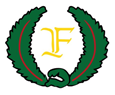 TERM 1 INTRODUCTIONSafe * Happy * Achieving * Responsible * ExcellentWelcome back to the First term of this year. Our learning letter aims to give you a little more information about what your child will learn this term.  This term we are lucky to have PSA support from Mrs Cairnie. We will also have cover from Mrs Webster for PE and Mrs Morrison .  Literacy and EnglishThis term we will revise topics covered online. We will be then be moving on to working with- P2/(P3)In Phonics, this term we will have a focus on revising our sounds and improving our handwriting. We will also revise our common/high frequency words. In reading, we will revise reading strategies, parts of a book and wordwalls. We will then focus on summarising stories. (finding specific information.) Through our topic we will focus on reading together and listening to stories. In writing, we will revise basic sentences and punctuation. (We will move on to adding verbs, adjectives, connectives, ambitious words and openers to make our writing more interesting.)Numeracy and MathsThis term we will revise topics covered online. We will be then be moving on to working with- P2/(P3)Numbers to 100/ (1000)Times tables, 2 (5,10,3,4)Addition to 20 (chimney sums & jotter work) We will also have a measurement and estimation focus. Health and Wellbeing This term we will be focusing on returning to school. We will discuss mental health and wellbeing through stories- such as Julia Donaldson’s sharing a shell.We will discuss COVID, home-learning and its impact on them as an individual. We will address any anxieties about being back at school/ wider world. We will be discussing our rights and create a class charter to ensure our rights are met within our classroom. PE- will be outside as much as possible. On PE days please come to school in outdoor sports clothes. (tracksuits, hoody, jacket, trainers) Homework This term Homework will be online via Google classroom. Work can be completed in the red jotter sent home however it must be uploaded online. Homework will include:Spelling task- Read, Cover , Write, Check 3 times for each spelling word. (Addtional task from spelling menu) Reading- Read and discuss their book every night.  Things to remember It would be great to pack at least a spare pair of gym shoes & socks every day incase of bad weather. The children will be doing outdoor learning every day if possible- even in the rain! Check out our Twitter page for updates, photos and learning updates - https://twitter.com/munro_miss   Any questions let me know! Happy Learning! Miss Munro :) MondayTuesdayReading PE KitWednesdayReadingThursdayReading library book.FridayHomework handed in on Google Classroom. PE Kit